Publicado en Madrid el 18/09/2017 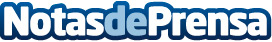 IED Madrid presenta su oferta de actividades extraescolares de diseño para adolescentesCada vez es más frecuentes que las nuevas generaciones de adolescentes busquen actividades extraescolares creativas. Los Winter Junior Courses de IED Madrid son cursos pensados para jóvenes de 14 a 18 años que quieran empezar a formarse en diseño de moda, de apps, fotografía, ilustración, animación... diferentes disciplinas del diseño de una forma amena y divertidaDatos de contacto:Ana Calleja637730114Nota de prensa publicada en: https://www.notasdeprensa.es/ied-madrid-presenta-su-oferta-de-actividades Categorias: Fotografía Educación Madrid Premios Cursos http://www.notasdeprensa.es